ПРАВИТЕЛЬСТВО РЕСПУБЛИКИ МАРИЙ ЭЛПОСТАНОВЛЕНИЕот 17 марта 2010 г. N 65ОБ ОРГАНИЗАЦИИ ОБУЧЕНИЯ НАСЕЛЕНИЯ РЕСПУБЛИКИ МАРИЙ ЭЛМЕРАМ ПОЖАРНОЙ БЕЗОПАСНОСТИ И ПРОТИВОПОЖАРНОЙ ПРОПАГАНДЫВ целях обучения населения мерам пожарной безопасности и действиям в случае возникновения пожаров Правительство Республики Марий Эл постановляет:1. Утвердить прилагаемое Положение об организации обучения населения Республики Марий Эл мерам пожарной безопасности и противопожарной пропаганды (далее - Положение).2. Рекомендовать главам администраций муниципальных образований, руководителям организаций независимо от их организационно-правовых форм и форм собственности при разработке и осуществлении мероприятий по обучению населения мерам пожарной безопасности руководствоваться Положением.3. В целях доведения до населения Республики Марий Эл информации в области обеспечения пожарной безопасности рекомендовать республиканским средствам массовой информации осуществлять размещение информационных и аналитических материалов по пожарной безопасности на безвозмездной основе.4. Контроль за исполнением настоящего постановления возложить на Заместителя Председателя Правительства Республики Марий Эл Воронцова С.А.(п. 4 в ред. постановления Правительства Республики Марий Эл от 26.02.2018 N 79)Глава ПравительстваРеспублики Марий ЭлЛ.МАРКЕЛОВУтвержденопостановлениемПравительстваРеспублики Марий Элот 17 марта 2010 г. N 65ПОЛОЖЕНИЕОБ ОРГАНИЗАЦИИ ОБУЧЕНИЯ НАСЕЛЕНИЯ РЕСПУБЛИКИ МАРИЙ ЭЛМЕРАМ ПОЖАРНОЙ БЕЗОПАСНОСТИ И ПРОТИВОПОЖАРНОЙ ПРОПАГАНДЫI. Общие положения1. Настоящее Положение устанавливает порядок организации обучения населения Республики Марий Эл мерам пожарной безопасности и противопожарной пропаганды.2. Основной целью обучения мерам пожарной безопасности является снижение количества пожаров и потерь от них.Противопожарная пропаганда проводится с целью информирования общества о путях обеспечения пожарной безопасности.(в ред. постановления Правительства Республики Марий Эл от 26.02.2018 N 79)3. Основными задачами обучения мерам пожарной безопасности являются:обучение населения обязательным требованиям пожарной безопасности, действиям в случае возникновения пожара и правилам пользования первичными средствами пожаротушения;(в ред. постановления Правительства Республики Марий Эл от 22.04.2022 N 188)повышение и распространение знаний по пожарной безопасности;совершенствование форм и методов противопожарной пропаганды.4. Обучение мерам пожарной безопасности проводится в отношении:лиц, осуществляющих трудовую или служебную деятельность в организациях, независимо от их организационно-правовых форм и форм собственности (далее - работники организаций);(в ред. постановления Правительства Республики Марий Эл от 26.02.2018 N 79)руководителей и членов первичных организаций добровольной пожарной охраны, граждан, участвующих в деятельности подразделений пожарной охраны на добровольной основе (далее - работники ДПО);членов общественных объединений;обучающихся в образовательных организациях;(в ред. постановления Правительства Республики Марий Эл от 26.02.2018 N 79)неработающего населения.II. Порядок организации обучения мерам пожарной безопасностиработников организаций5. Обучение мерам пожарной безопасности лиц, осуществляющих трудовую или служебную деятельность в организациях, проводится по программам противопожарного инструктажа, дополнительным профессиональным программам.(п. 5 в ред. постановления Правительства Республики Марий Эл от 22.04.2022 N 188)6. Порядок, виды, сроки обучения лиц, осуществляющих трудовую или служебную деятельность в организациях по программам противопожарного инструктажа, требования к содержанию указанных программ, порядок их утверждения и согласования, а также категории лиц, проходящих обучение по дополнительным профессиональным программам, определяются федеральным органом исполнительной власти, уполномоченным на решение задач в области пожарной безопасности.Дополнительное профессиональное образование в области пожарной безопасности осуществляется в соответствии с законодательством Российской Федерации об образовании.(п. 6 в ред. постановления Правительства Республики Марий Эл от 22.04.2022 N 188)III. Порядок организации обучения мерампожарной безопасности работников ДПО7. Порядок организации обучения мерам пожарной безопасности работников ДПО определяется в соответствии с действующим законодательством Российской Федерации.8. Физические лица, входящие в состав органов территориального общественного самоуправления, либо физические лица, входящие в состав органов общественной самодеятельности, созданных физическими лицами по месту их жительства, работы или учебы в целях решения различных социальных проблем в области пожарной безопасности, проходят профессиональное обучение в объеме, предусмотренном для добровольных пожарных, в порядке, установленном законодательством Российской Федерации.(п. 8 в ред. постановления Правительства Республики Марий Эл от 26.02.2018 N 79)IV. Порядок организации обучения мерам пожарной безопасностичленов общественных объединений9. Обучение членов общественных объединений осуществляется путем проведения противопожарного инструктажа председателями общественных объединений либо иными лицами, на которых в общественных объединениях возложена обязанность по проведению противопожарного инструктажа.Абзац утратил силу. - Постановление Правительства Республики Марий Эл от 22.04.2022 N 188.10. Периодичность проведения противопожарного инструктажа определяется председателем объединения, но не реже одного раза в год.11. Противопожарный инструктаж с членами садоводческих некоммерческих товариществ и огороднических некоммерческих товариществ должен проводиться ежегодно в период с 1 марта по 31 мая.(в ред. постановления Правительства Республики Марий Эл от 27.11.2019 N 369)V. Порядок организации обучения мерам пожарной безопасностив образовательных организациях(в ред. постановления Правительства Республики Марий Эл от 26.02.2018 N 79)12. В образовательных организациях проводится обязательное обучение обучающихся мерам пожарной безопасности. Перед началом каждого учебного года (семестра) с обучающимися проводятся занятия по изучению требований пожарной безопасности, в том числе по формированию умения пользоваться средствами индивидуальной защиты органов дыхания и зрения человека от опасных факторов пожара и первичными средствами пожаротушения. Органами, осуществляющими управление в сфере образования, и пожарной охраной могут создаваться добровольные дружины юных пожарных. Порядок создания и деятельности добровольных дружин юных пожарных определяется федеральным органом исполнительной власти, осуществляющим функции по выработке и реализации государственной политики и нормативно-правовому регулированию в сфере общего образования, по согласованию с федеральным органом исполнительной власти, уполномоченным на решение задач в области пожарной безопасности.(п. 12 в ред. постановления Правительства Республики Марий Эл от 22.04.2022 N 188)13. Информирование в образовательных организациях может осуществляться по согласованию с образовательными организациями в следующих формах:(в ред. постановления Правительства Республики Марий Эл от 26.02.2018 N 79)проведение занятий в рамках общеобразовательных и профессиональных образовательных программ, с учетом вида и типа образовательной организации;(в ред. постановлений Правительства Республики Марий Эл от 26.02.2018 N 79, от 22.04.2022 N 188)проведение лекций, бесед, просмотр учебных фильмов на противопожарную тематику;проведение тематических вечеров, конкурсов, викторин и иных мероприятий во внеурочное время;посещение детьми дошкольного возраста, обучающимися образовательных организаций подразделений Государственной противопожарной службы (далее - ГПС);(в ред. постановления Правительства Республики Марий Эл от 26.02.2018 N 79)участие в учениях и тренировках по эвакуации из зданий образовательных организаций, общежитий.(в ред. постановления Правительства Республики Марий Эл от 26.02.2018 N 79)VI. Порядок организации обучения мерампожарной безопасности неработающего населения14. Обучение неработающего населения мерам пожарной безопасности осуществляется методами:информирования с помощью средств массовой информации;ведения разъяснительной работы работниками ГПС среди населения путем проведения устных бесед, лекций, выступлений на собраниях граждан по месту жительства;показа кино- и видеофильмов на противопожарную тематику;выступления работников ГПС до начала спектаклей и других культурно-массовых мероприятий;издания и распространения специальной литературы и рекламной продукции, подготовки тематических выставок, проведения смотров, конференций и использования других форм информирования населения.15. Должностные лица, осуществляющие противопожарный инструктаж неработающего населения, проходят обучение по дополнительным профессиональным программам.(в ред. постановления Правительства Республики Марий Эл от 22.04.2022 N 188)VII. Организация противопожарной пропаганды16. Противопожарную пропаганду проводят:органы государственной власти Республики Марий Эл;органы местного самоуправления;ГПС;организации независимо от форм собственности.17. Противопожарная пропаганда осуществляется методами:издания и распространения средств наглядной агитации, специальной литературы и рекламной продукции, методических рекомендаций;устройства тематических выставок, смотров, конкурсов, соревнований на противопожарную тематику;проведения учебно-методических занятий, семинаров и конференций;привлечения печатных и электронных средств массовой информации.18. ГПС с целью проведения противопожарной пропаганды осуществляет взаимодействие с органами государственной власти Республики Марий Эл, органами местного самоуправления и организациями.Приложение N 1к Положениюоб организации обучениянаселения Республики Марий Элмерам пожарной безопасностии противопожарной пропагандыТЕМАТИЧЕСКИЙ ПЛАНИ ТИПОВАЯ УЧЕБНАЯ ПРОГРАММА ДЛЯ РУКОВОДИТЕЛЕЙПЕРВИЧНЫХ ОРГАНИЗАЦИЙ ДОБРОВОЛЬНОЙ ПОЖАРНОЙ ОХРАНЫУтратил силу. - Постановление Правительства Республики Марий Эл от 26.02.2018 N 79.Приложение N 2к Положениюоб организации обучениянаселения Республики Марий Элмерам пожарной безопасностии противопожарной пропагандыТЕМАТИЧЕСКИЙ ПЛАНИ ТИПОВАЯ УЧЕБНАЯ ПРОГРАММА ДЛЯ ЛИЦ, ПРОВОДЯЩИХПРОТИВОПОЖАРНЫЙ ИНСТРУКТАЖ ЧЛЕНОВ ОБЩЕСТВЕННЫХ ОБЪЕДИНЕНИЙУтратил силу. - Постановление Правительства Республики Марий Эл от 22.04.2022 N 188.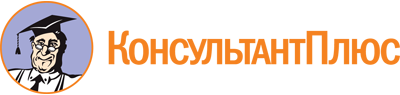 Постановление Правительства Республики Марий Эл от 17.03.2010 N 65
(ред. от 22.04.2022)
"Об организации обучения населения Республики Марий Эл мерам пожарной безопасности и противопожарной пропаганды"
(вместе с "Положением об организации обучения населения Республики Марий Эл мерам пожарной безопасности и противопожарной пропаганды", "Тематическим планом и типовой учебной программой для лиц, проводящих противопожарный инструктаж членов общественных объединений")Документ предоставлен КонсультантПлюс

www.consultant.ru

Дата сохранения: 13.02.2023
 Список изменяющих документов(в ред. постановлений Правительства Республики Марий Элот 05.09.2011 N 281, от 26.02.2018 N 79, от 27.11.2019 N 369,от 05.03.2021 N 90, от 22.04.2022 N 188)Список изменяющих документов(в ред. постановлений Правительства Республики Марий Эл от 26.02.2018 N 79,от 27.11.2019 N 369, от 05.03.2021 N 90, от 22.04.2022 N 188)